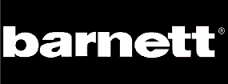 BALLE BASEBALL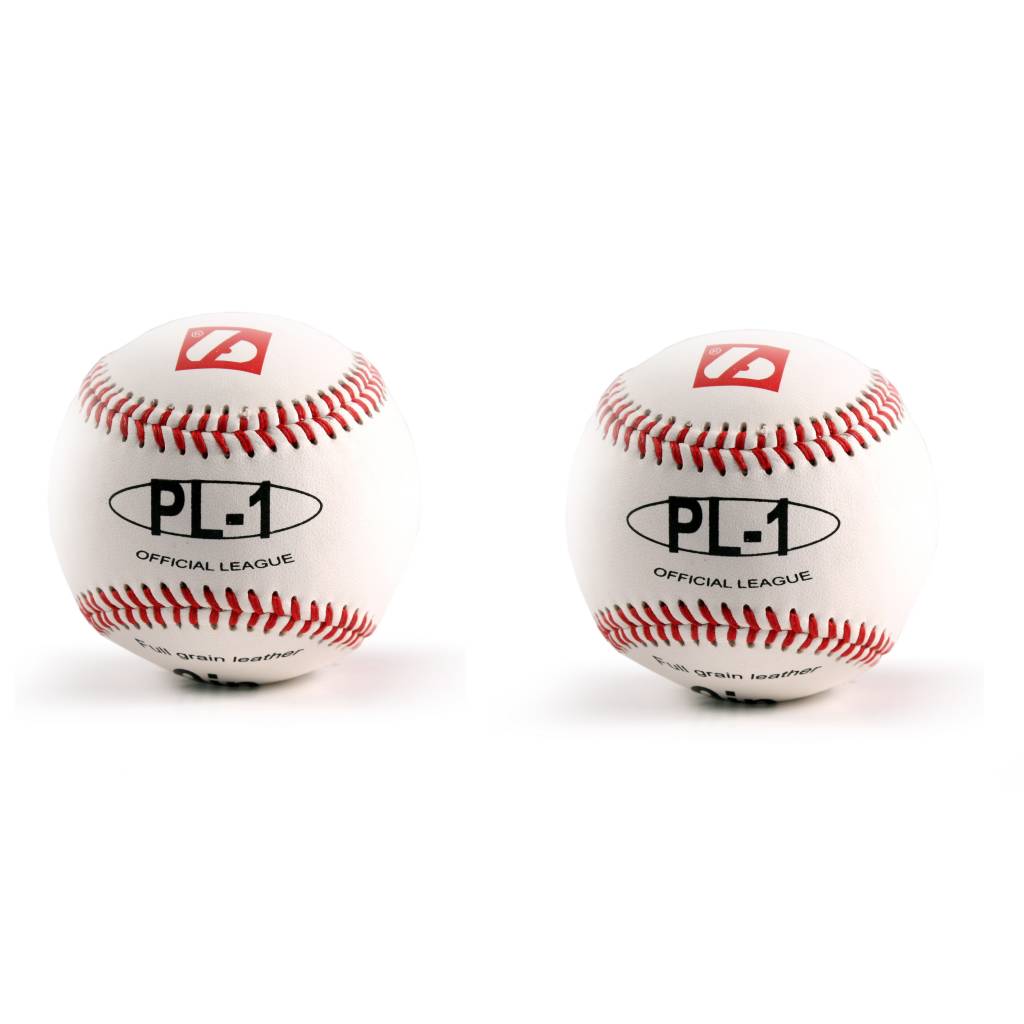 									OL-1 Competition Elite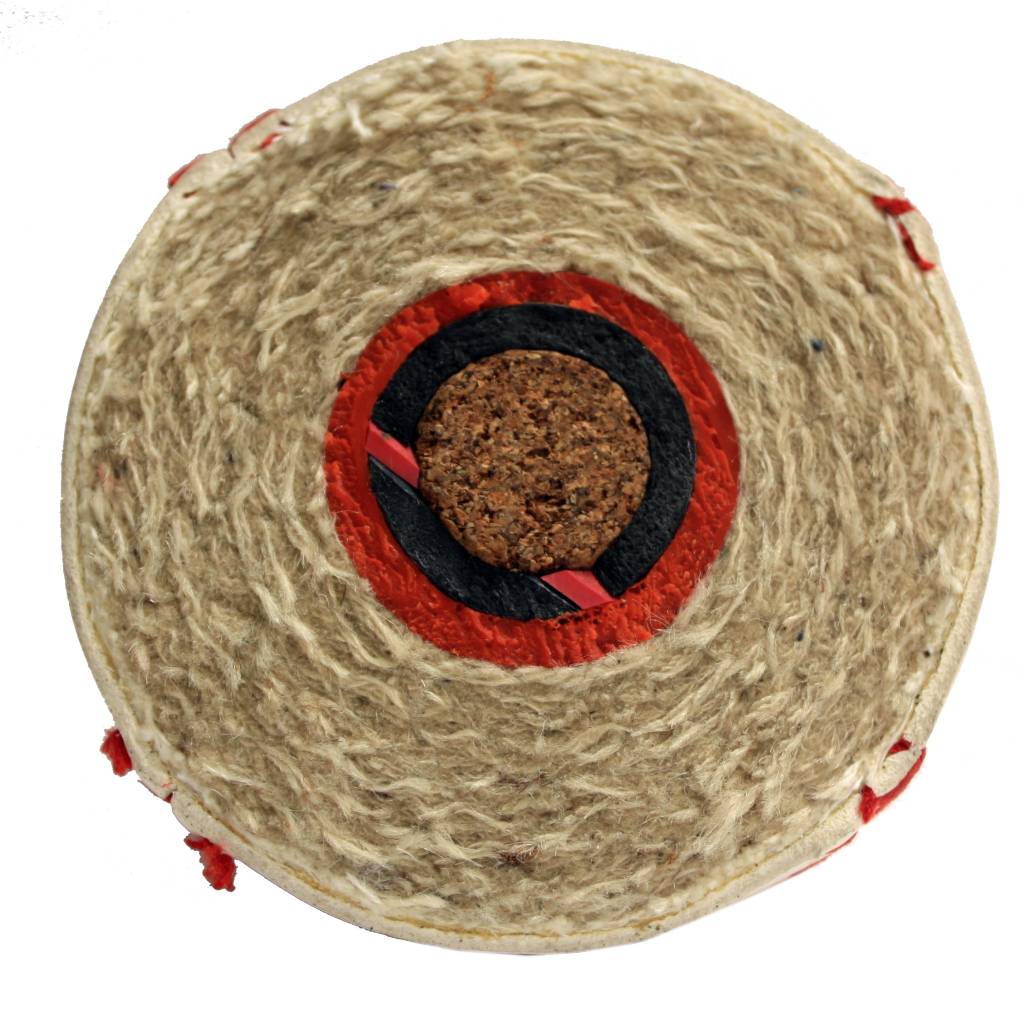 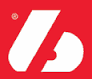 